Pour chaque paragraphe, montre ton résultat puis efface tout pour faire le suivant.I Symétrique d’un pointQue remarque-t-on ?II Symétrique d’un segmentQue remarque-t-on ?III Symétrique d’une droiteQue remarque-t-on ?IV Symétrique d’un angleQue remarque-t-on ?SYMETRIE CENTRALEdécouverte des propriétés avec Géogébrainformatiqueoutils utilisésconsignes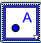 Placer deux points n’importe où. Ils sont automatiquement appelés A et B.clic droit sur le point B, puis :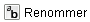 Renommer le point B et l’appeler O.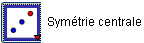 Construire le symétrique du point A par rapport au point O.Le point A’ est créé.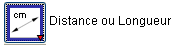 Mesurer les segments [AO] et [OA’].outils utilisésconsignes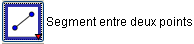 Construire le segment [AB], et placer un point O n’importe où.Construire le symétrique du segment [AB].Le segment [A’B’] est créé.Mesurer les segments [AB] et [A’B’].outils utilisésconsignes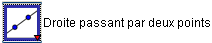 Construire une droite (AB), et placer un point O n’importe où.Construire le symétrique de la droite (AB) par rapport au point O.Une nouvelle droite est créée.outils utilisésconsignesPlacer n’importe où les points A, B, C et O.Tracer les segments [AB] et [BC].Construire les symétriques des points A, B et C par rapport au point O.Les points A’, B’ et C’ sont créés.Tracer les segments [A’B’] et [B’C’].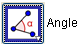 Mesurer les angles .